Союз городов Центра и Северо-Запада России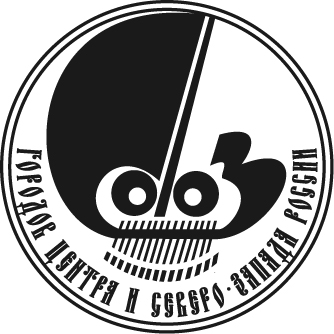                            Общее Собрание          28 февраля 2019 г.							              г. Иваново					            Повестка  дня  О приеме в СГЦСЗР МО городской округ Солнечногорск Московской области Н.М.Никитина, Председатель Совета депутатов Солнечногорского района;А.А.Васильев, исполнительный директор СГЦСЗРПрактика импортозамещения в сфере информационно-коммутационных технологий в органах местного самоуправления. Состояние на 2019 год и перспективы развития Е.В.Моряков, руководитель секции "Информатизация" СГЦСЗР, начальник отдела информационных ресурсов и связи Администрации города КостромыОб итогах информационного обмена по показателям социально-экономического развития муниципальных образований СГЦСЗРМ.А.Ананьин, заместитель Мэра города ЧереповцаО реализации мероприятий Года добровольца (волонтера) в городах  Союза городов Центра и Северо-Запада РоссииО.В.Федосеева, председатель комитета молодёжной политики, физической культуры и спорта Администрации г. Иванова, (от секции СГЦСЗР "Молодёжная политика")Об учреждении Ассоциации "Национальная ассоциация развития местного самоуправления"Ю.И.Бобрышев, Президент СГЦСЗРОтчет о работе Союза городов Центра и Северо-Запада России за 2018 годСлайд-фильмОтчет ревизионной комиссииА.Р.Розбаум, Глава Старорусского муниципального районаО плане работы СГЦСЗР на 2019 годА.А.Васильев,  исполнительный директор СГЦСЗРВыборы в органы управления СГЦСЗРЮ.И.Бобрышев, Президент СГЦСЗРДополнительное образование как стимулирующий фактор инновационного развития Е.А.Юферова, начальник управления образования Администрации города ИвановаРазное	11.1. О системе мониторинга сетей тепло-водоснабженияА.В.Мурлин, Председатель Совета директоров ООО "ИнКонСтрой",      г.Санкт-Петербург	11.2. Презентация книги "Мэры городов. Всерьез и в шутку"А.А.Васильев, исполнительный директор СГЦСЗР